План-конспект учебного занятия по английскому языку для 7 класса по теме «Роль английского языка в моей жизни» В процессе подготовки к учебному занятию были изучены программные требования, проанализирован учебный материал и содержательная база учебного пособия.Тип учебного занятия: совершенствование речевых навыковЦель: совершенствование навыков говорения в рамках заданной речевой ситуации Предполагаемый результат: предполагается, что к окончанию учебного занятия учащиеся смогут рассказать о роли английского языка в их жизни.Задачи:-содействовать формированию коммуникативной компетенции;-способствовать овладению необходимыми навыками самостоятельной учебной деятельности; -обеспечить условия для развития умений грамотно, четко и точно выражать свои мысли в рамках заданной речевой ситуации;-способствовать развитию умения сотрудничать с одноклассниками в выполнении заданий;Оборудование: учебник, раздаточный материал, мультимедийная презентация, открыткиХод урокаОрганизационно – мотивационныйФонетическая разминка Этап актуализации знаний и целеполаганияПроверка домашнего заданияОперационно – деятельностный  этапРелаксационная пауза ГоворениеКонтрольно-оценочный этапРефлексияДомашнее заданиеПриложение 1I don’t know what to do today.I don’t know what to do today.
Perhaps I’ll go outside and play,
or stay indoors and watch TV,
or take a bath, or climb a tree.Or maybe I’ll go ride my bike,
or pick my nose, or take a hike,
or jump a rope, or scratch my head,
or play a game, or stay in bed,
or dance a jig, or pet the cat,
or drink some milk, or buy a hat,
or sing a song, or read a book,
or change my socks, or learn to cook,
or dig a hole, or eat a pear,
or call my friends, or brush my hair.
I’m so confused, and bored, and blue,
to not know what I ought to do.
I guess that I should just ask you.
So, what do you think I should do?Приложение 2 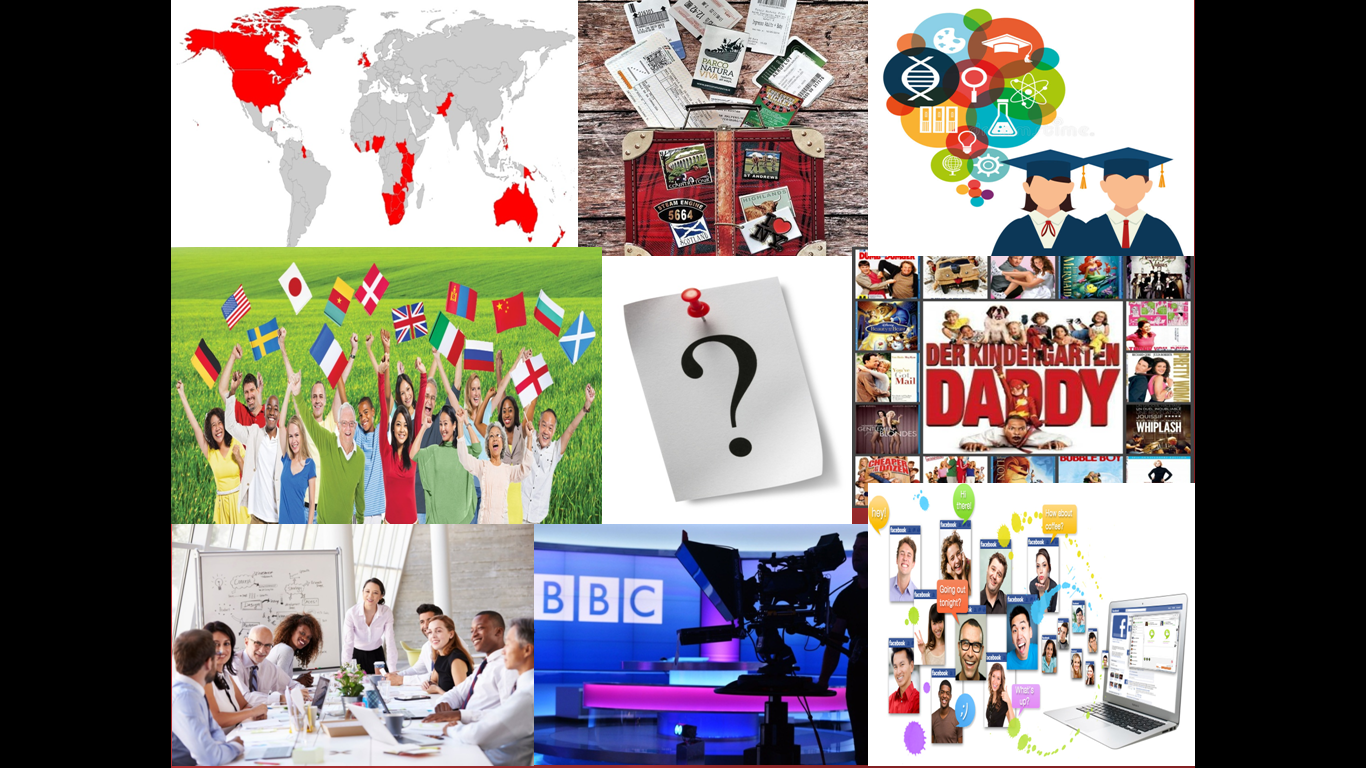 Приложение 3 Приложение 4International  language     b) Foreign language    c) Travel abroad    d) Watch Youtube channels     e) Talked to local people    f) Learn English    g) Read English magazines and newspapers     h) Listen to foreign songs     i)Get a good job       g) Have a good command of EnglishEnglish is  ____________________________ in the world because you can use it everywhere  in any spheres of life.Which ________________________ would you like to learn in the future: Italian or Spanish?When you ________________________ it’s good to know English because you don’t know the country well and when you have some problems you can ask someone.I like ___________________________. My favourite is a Music Channel.When I was in London, it was surprising for me to _______________ without problems.My favourite lesson at school  is English. I ____________________ with pleasure.On Sunday mornings my dad usually __________________________. It’s his hobby.We ________________________ every day. I love the songs of Michael Jackson and Madonna.If you know English, you have better chances ______________________.I hope in the future I will ______________________________________.Приложение 5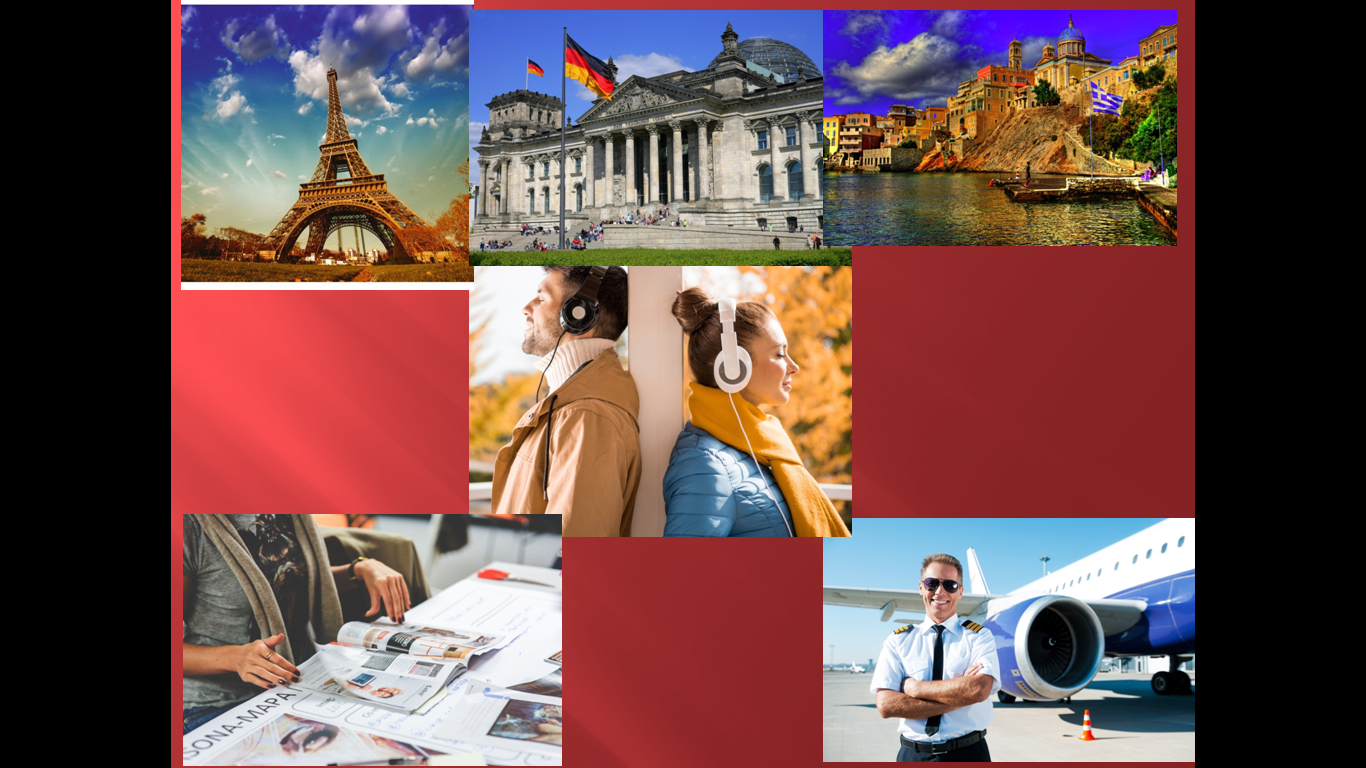 Приложение 6True/FalseMichael started learning English when he was 7.Michael’s sister lives in London.Unfortunately, Michael seldom visits London.Hans can speak English very well but he can’t read English books.Hans wants to be a pilot.Janis learns English in the university.Janis is interested in English music.Деятельность учителяДеятельность учащихсяПриветствие учащихся, создание позитивной атмосферы, введение в атмосферу иноязычного общенияЭмоционально настраиваются на работу, приветствуют учителя, отвечают на вопросыДеятельность учителяДеятельность учащихсяУчитель предлагает учащимся послушать стихотворение « I don’t know what to do today». Читает учитель, задает вопросы после прочтения.( приложение 1)Учащиеся слушают стихотворение, повторяют его после прочтения. Отвечают на вопросы учителяДеятельность учителяДеятельность учащихсяПредлагает учащимся посмотреть на доску и попытаться решить кроссенс. Задает вопросы по картинкам, помогает учащимся догадаться, о чем пойдет речь на учебном занятии.( приложение 2)Предлагает учащимся заполнить таблицу I know… I don’t know… I want to know (приложение 3)Способствует осознанию учащихся ключевых понятий урока, знакомит учащихся с этапами их деятельности на учебном занятииИзучают кроссенс, отвечают на вопросы учителя, пытаются догадаться, о чем пойдет речь на уроке.Заполняют таблицуОтвечают на вопросы учителя, формулируют цели Деятельность учителяДеятельность учащихсяРаздает задания для проверки домашнего заданияПредлагает учащимся обменяться карточки для взаимной проверки( Приложение 4 )Учащиеся выполняют задание, заполняют пропускиОбмениваются карточками, проверяют ответы друг другаДеятельность учителяДеятельность учащихсяПредлагает учащимся просмотреть видео «  English for beginners» (перед просмотром видео задает вопросы) Предтекстовый этапУчитель предлагает учащимся посмотреть на картинки на доске и определить о чем будет текст, который учащиеся будут слушать.(приложение 5)Текстовый этап Учитель раздает таблицы для заполнения во время прослушивания текста, объясняет заданиеПослетекстовый этап Учитель предлагает учащимся выполнить упражнение True/False , проверяет правильность выполнения(приложение 6) Учащиеся знакомятся с видео, определяют тему, главных героев, для чего главный герой изучал английскийУчащиеся работают с картинками, пытаются догадаться, о чем пойдет речь в текстеУчащиеся прослушивают текст и заполняют таблицу о причинах изучения английского языка школьниками Учащиеся выполняют упражнение, проверяют правильность выполнения.Деятельность учителяДеятельность учащихсяУчитель предлагает учащимся сделать разминку для глазУчитель предлагает учащимся спеть вместе песню « We are the world»Снятие напряжения для глазНаслаждаются музыкой и английской песней, поют вместе с учителемДеятельность учителяДеятельность учащихся Учитель предлагает ситуацию Imagine that your friend or your classmate doesn’t want to learn English. Prove that is English is important (As for me…)Учащиеся рассказывают, почему английский стоит учить на своем примере, почему они изучают английскийДеятельность учителяДеятельность учащихсяЗадает вопросы по пройденному уроку, дает оценку деятельности учащихся, выставляет отметкиОтвечают на вопросы учителяДеятельность учителяДеятельность учащихсяПредлагает учащимся  составить синквейн по пройденному урокуУчащиеся работают с составлением синквейнаДеятельность учителяДеятельность учащихсяПредлагает домашнее задание на выбор,раздает открытки Написать письмо иностранному другу и рассказать о причинах изучения английского языкаВыполнить упражнение  Ex 4 b pg 173( Find more ideas why people learn English and share with your classmates)Выбирают домашнее заданиеI know I don’t knowI want to know